ГОСТ 24140-80 Детали крепления трубопроводов. Скобы и хомуты. Технические условия
ГОСТ 24140-80

Группа Г38
ГОСУДАРСТВЕННЫЙ СТАНДАРТ СОЮЗА ССРДетали крепления трубопроводовСКОБЫ И ХОМУТЫТехнические условияFastening parts for piping. Cramps and yokes. 
Quality specifications

ОКП 12 8001Срок действия с 01.01.1981
до 01.01.1986*
_______________________________
* Ограничение срока действия снято
по протоколу N 4-93 Межгосударственного Совета
по стандартизации, метрологии и сертификации
(ИУС N 4, 1994 год).
ВВЕДЕН В ДЕЙСТВИЕ постановлением Государственного комитета СССР по стандартам от 25 апреля 1980 г. N 1891

ВЗАМЕН ГОСТ 16693-71

Настоящий стандарт распространяется на скобы и хомуты для крепления труб диаметром  от 4 до 540 мм.

Стандарт не распространяется на детали крепления цеховых и межцеховых трубопроводов, прокладываемых в каналах, на эстакадах и на отдельно стоящих колоннах и металлоконструкциях промышленных сооружений.

1. ТЕХНИЧЕСКИЕ ТРЕБОВАНИЯ1.1. Скобы и хомуты должны изготовляться в соответствии с требованиями настоящего стандарта.
1.2. Предельные отклонения на радиусы изгиба изделий должны быть ±0,5 мм для радиуса до 3 мм; для радиуса свыше 3 мм должны быть ±1,0 мм.
1.3. Неуказанные штамповочные радиусы должны быть не более 1 мм. Неуказанные предельные отклонения размеров: отверстий H16, валов h16, остальных .

Предельные отклонения на толщину и ширину полос и диаметры прутков по соответствующим стандартам на сортамент.

Примечание.

Допускается отклонение размера шириной скоб от номинального размера  на величину утяжки при штамповке.

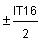 1.4. Поверхность скоб и хомутов должна быть без заусенцев, плен, подсеков, трещин.
1.5. Метрическая резьба - с углом профиля 60°, с полем допуска 8 g по ГОСТ 16093-70.

Фаски и сбеги резьбы - по ГОСТ 10549-63.
1.6. Не допускаются вмятины и заусенцы на поверхности резьбы, препятствующие навинчиванию проходного калибра.
1.7. Рванины и выкрашивания на поверхности резьбы не допускаются, если их глубина выходит за пределы среднего диаметра резьбы, а длина превышает половину витка резьбы.
1.8. Диаметр прутка допускается применять по размерам резьбы или размерам заготовок под резьбу.
1.9. Материалы для изготовления скоб и хомутов: лента - по ГОСТ 503-71, ГОСТ 2284-79, ГОСТ 4986-70, ГОСТ 6009-74; полоса - по ГОСТ 103-76; круг - по ГОСТ 2590-71 и ГОСТ 7417-75.

Сталь должна быть с временным сопротивлением  кгс/мм и относительным удлинением %.

Допускается заменять ленты и полосы листом по ГОСТ 19903-74 или ГОСТ 19904-74.

Марки стали и покрытия определяются по требованию заказчика в зависимости от условий применения скоб и хомутов.

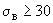 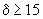 2. ПРАВИЛА ПРИЕМКИ2.1. Для проверки соответствия требованиям настоящего стандарта скобы и хомуты должны предъявляться к приемке партиями. Партия должна комплектоваться скобами и хомутами одного размера из материала одной марки. Размер партии устанавливается предприятием-изготовителем.
2.2. Для проверки качества и размеров деталей должно быть отобрано 5% деталей от партии, но не менее 3 и не более 50 шт.
2.3. Если при проверке отобранных деталей выявится несоответствие хотя бы одной детали требованиям настоящего стандарта, то проводят повторный контроль удвоенного количества деталей. Результаты повторного контроля распространяются на всю партию.

3. МЕТОДЫ КОНТРОЛЯ3.1. Для контроля соответствия скоб и хомутов рабочему чертежу и всем требованиям настоящего стандарта следует проверять исполнительные размеры и проводить внешний осмотр.
3.2. Внешний осмотр следует проводить без применения увеличительных приборов, а размеры проверять калибрами (шаблонами) или штангенциркулем.
3.3. Контроль сварных соединений следует проводить внешним осмотром по ГОСТ 3242-79.

В зависимости от условий эксплуатации допускаются другие виды контроля сварных соединений.
3.4. Срок службы деталей должен быть не менее срока службы изделия, на котором они устанавливаются.

4. МАРКИРОВКА, УПАКОВКА, ТРАНСПОРТИРОВАНИЕ И ХРАНЕНИЕ4.1. Маркировочные данные указываются на ярлыке, прилагаемом к каждой партии.
4.2. Средства консервации деталей - по ГОСТ 9.014-78. Методы и сроки действия консервации - по требованию заказчика.
4.3. Детали должны быть упакованы в ящики по ГОСТ 2991-76, выстланные в один слой бумагой по ГОСТ 515-77. 

В ящике должны быть детали одной партии.
4.4. Маркировка транспортной тары - по ГОСТ 14192-77.
4.5. Условия транспортирования деталей в части воздействия климатических факторов - по группе ОЖ1 ГОСТ 15150-69.
4.6. Условия хранения деталей - по группе Ж3 ГОСТ 15150-69.



Текст документа сверен по:
официальное издание
Детали крепления трубопроводов.
Скобы и хомуты: Сб. ГОСТов. -
М.: Издательство стандартов, 1980